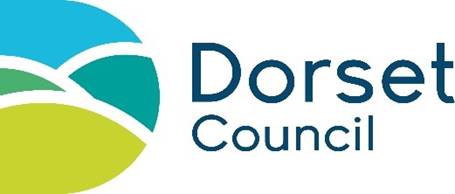 Dorset CouncilChildren’s Services DirectorateChildren Homes Regulations 2015Regulation 44 - Independent Person’s ReportDETAILS OF VISITOCCUPANCYPROGRESS ON PREVIOUS RECOMMENDATIONSHEALTH AND SAFETYCONSENTENVIRONMENT AND RECORDSFEEDBACK FROM CHILDREN/YOUNG PEOPLEENGAGING WITH THE WIDER SYSTEM TO ENSURE CHILDREN’S NEEDS ARE MET (REGULATION 5)QUALITY STANDARDSEVALUATION AND RECOMMENDATIONSSIGNATURESName and address of provision:Unique Reference Number:Number of registered beds:Number of residents present during visit:Announced or Unannounced visit:Date:Time of visit:FromToPeriod of time inspected:Name of Registered Manager:Name of Responsible Individual:Name of Regulation 44 Visitor:Senior member of staff on duty during visit:Current registration certificate displayed with correct RM/RI details:Total number of young people registered at the home during this visitTotal number of young people registered at the home during this visitTotal number of young people registered at the home during this visitTotal number of young people registered at the home during this visitTotal number of young people registered at the home during this visitTotal number of young people registered at the home during this visitMale:Female:Gender neutral/fluidPlanned and unplanned admissions since the last visitPlanned and unplanned admissions since the last visitPlanned and unplanned admissions since the last visitPlanned and unplanned admissions since the last visitPlanned and unplanned admissions since the last visitPlanned and unplanned admissions since the last visitPlanned and unplanned discharges since the last visitPlanned and unplanned discharges since the last visitPlanned and unplanned discharges since the last visitPlanned and unplanned discharges since the last visitPlanned and unplanned discharges since the last visitPlanned and unplanned discharges since the last visitComment on current occupancy levels of the homeComment on current occupancy levels of the homeComment on current occupancy levels of the homeComment on current occupancy levels of the homeComment on current occupancy levels of the homeComment on current occupancy levels of the homeSuitable for registrationSuitable for registrationSuitable for registrationSuitable for registrationSuitable for registrationSuitable for registrationRecommendationProgressReview dateFire drill and evacuation documentationFire drill and evacuation documentationFire drill and evacuation documentationChecks on emergency lights, call points, fire extinguishers documentationChecks on emergency lights, call points, fire extinguishers documentationChecks on emergency lights, call points, fire extinguishers documentationFire Risk AssessmentFire Risk AssessmentFire Risk AssessmentValid electrical certificateValid electrical certificateValid electrical certificateDate issuedExpiry dateCommentsValid gas/oil certificateValid gas/oil certificateValid gas/oil certificateDate issuedExpiry dateCommentsPortable Appliance Test (PAT) documentationPortable Appliance Test (PAT) documentationPortable Appliance Test (PAT) documentationControl of Substances Hazardous to Health (COSHH) documentationControl of Substances Hazardous to Health (COSHH) documentationControl of Substances Hazardous to Health (COSHH) documentationFood temperature checksFood temperature checksFood temperature checksFridge/Freezer temperature checksFridge/Freezer temperature checksFridge/Freezer temperature checksWater temperature checksWater temperature checksWater temperature checksSharps auditSharps auditSharps auditConsent for information sharingConsent for information sharingConsent for information sharingConsent for information sharingChild/Young PersonConsent GivenBy WhomCommentsObservations and impact of the physical environmentObservations and impact of the physical environmentObservations and impact of the physical environmentObservations and impact of the physical environmentObservations from daily logs, consequences and rewardsObservations from daily logs, consequences and rewardsObservations from daily logs, consequences and rewardsObservations from daily logs, consequences and rewardsComplaints and complimentsComplaints and complimentsComplaints and complimentsComplaints and complimentsDateComplaint/ComplimentAction takenCommentsQuality and impact of recordsQuality and impact of recordsQuality and impact of recordsQuality and impact of recordsAreas of strengthAreas of strengthAreas of strengthAreas of strengthAreas of practice developmentAreas of practice developmentAreas of practice developmentAreas of practice developmentChild/Young PersonCommentsFeedback from parents/carers/family membersFeedback from professionalsQuality and Purpose of Care Standard (Regulation 6)Statement of PurposeChildren’s GuideAreas of strengthAreas of developmentChildren’s Views, Wishes and Feelings Standard (Regulation 7)Areas of strengthAreas of development Education Standard (Regulation 8) Education Standard (Regulation 8) Education Standard (Regulation 8)Child/Young PersonDate of most recent Personal Education Plan (PEP)Education, Health and Care Plan (EHCP) in placeAreas of strengthAreas of strengthAreas of strengthAreas of developmentAreas of developmentAreas of developmentEnjoyment and Achievement Standard (Regulation 9)Areas of strengthAreas of developmentHealth and Wellbeing Standard (Regulation 10)Health and Wellbeing Standard (Regulation 10)Child/Young PersonDate of most recent Initial/Review Health Assessment (IHA/RHA)Routine health appointmentsRoutine health appointmentsChild/Young PersonAppointments attendedAreas of strengthAreas of strengthAreas of developmentAreas of developmentPositive Relationships Standard (Regulation 11)Areas of strengthAreas of developmentProtection of Children Standard (Regulation 12)Protection of Children Standard (Regulation 12)Protection of Children Standard (Regulation 12)Protection of Children Standard (Regulation 12)InitialsNumber of missingNumber of absencesNumber of incidentsReview periodNumber of Reg 40Number of LADONumber of S.47Log of Reg 40 notificationsLog of Reg 40 notificationsLog of Reg 40 notificationsLog of Reg 40 notificationsChild/Young PersonDateReference NumberEmergency services contactedNature of significant incidents including physical interventions and quality of the reportsInclude any barriers, joint working, plans to reduce incident levels and analysis ofIncident levels (increase or decrease over time)Nature of significant incidents including physical interventions and quality of the reportsInclude any barriers, joint working, plans to reduce incident levels and analysis ofIncident levels (increase or decrease over time)Nature of significant incidents including physical interventions and quality of the reportsInclude any barriers, joint working, plans to reduce incident levels and analysis ofIncident levels (increase or decrease over time)Nature of significant incidents including physical interventions and quality of the reportsInclude any barriers, joint working, plans to reduce incident levels and analysis ofIncident levels (increase or decrease over time)Analysis of the home’s responses to incidents, notifiable events and physical interventionsAnalysis of the home’s responses to incidents, notifiable events and physical interventionsAnalysis of the home’s responses to incidents, notifiable events and physical interventionsAnalysis of the home’s responses to incidents, notifiable events and physical interventionsLADO referralsLADO referralsLADO referralsLADO referralsSafeguarding practice in the homeSafeguarding practice in the homeSafeguarding practice in the homeSafeguarding practice in the homeAreas of strengthAreas of strengthAreas of strengthAreas of strengthAreas of developmentAreas of developmentAreas of developmentAreas of developmentLeadership and Management Standard (Regulation 13)Leadership and Management Standard (Regulation 13)Leadership and Management Standard (Regulation 13)Leadership and Management Standard (Regulation 13)Date of last Ofsted InspectionFull or InterimFull or InterimJudgementDoes the registered manager hold a level 5 diploma in leadership and management, or equivalent qualification?Does the registered manager hold a level 5 diploma in leadership and management, or equivalent qualification?Are there any gaps in the current staff team and if so, how are these being addressed/managed?Are there any gaps in the current staff team and if so, how are these being addressed/managed?How many of the current staff team do not hold a level 3 diploma or equivocal qualification?How many of the current staff team do not hold a level 3 diploma or equivocal qualification?Have all staff completed full mandatory training?Have all staff completed full mandatory training?Any outstanding mandatory training that requires completionAny outstanding mandatory training that requires completionHave there been any new staff members or any staff who have left since the last visit?Have there been any new staff members or any staff who have left since the last visit?How many staff are on their induction period? Have staff been offered an exit interview?How many staff are on their induction period? Have staff been offered an exit interview?Safer recruitment checks completed within the review period for new starters prior to commencing workSafer recruitment checks completed within the review period for new starters prior to commencing workSafer recruitment checks completed within the review period for existing staffSafer recruitment checks completed within the review period for existing staffAny outstanding safer recruitment checks that require completionAny outstanding safer recruitment checks that require completionAre staff having regular supervisions and PDRsAre staff having regular supervisions and PDRsWhat period does the current Regulation 45 report cover?What period does the current Regulation 45 report cover?Is there a current staff rota in place?Is there a current staff rota in place?Location Risk AssessmentLocation Risk AssessmentLocation Risk AssessmentLocation Risk AssessmentPolicies reviewed since last visitPolicies reviewed since last visitPolicies reviewed since last visitPolicies reviewed since last visitDiscussion with staff memberDiscussion with staff memberDiscussion with staff memberDiscussion with staff memberEvidence of management oversight within the homeEvidence of management oversight within the homeEvidence of management oversight within the homeEvidence of management oversight within the homeAreas of strengthAreas of strengthAreas of strengthAreas of strengthAreas of developmentAreas of developmentAreas of developmentAreas of developmentCare Planning Standard (Regulation 14)Care Planning Standard (Regulation 14)Care Planning Standard (Regulation 14)Care Planning Standard (Regulation 14)Child/Young PersonDate of most recent CIC reviewDate of most recent CIC reviewIs this within statutory timescalesLegal StatusLegal StatusAreas of strengthAreas of strengthAreas of strengthAreas of strengthAreas of developmentAreas of developmentAreas of developmentAreas of developmentEvaluate how effectively the home is safeguarding the children/young people and promoting their wellbeingRecommendationTimescalePlease list below any escalations that have been made on the basis of this report; include the pathway and outcome of each escalationI confirm that this is an accurate report of my findingsSignature: Date:Registered Manager’s CommentsSignature:Date:Responsible Individual’s CommentsSignature:Date: